Р А С П О Р Я Ж Е Н И Еот 06.03.2020   № 537-рг. МайкопО закрытии движения транспорта в г. МайкопеВ связи с выполнением дорожно-строительных работ в г. Майкопе:1. Закрыть движение транспорта с 08:00 часов 07.03.2020 до 18:00 часов 07.04.2020 по следующим улицам г. Майкопа:- по ул. Строителей от ул. Шовгенова до ул. Келермесское шоссе;- по ул. Крестьянской от ул. Титова до ул. Димитрова.2. Рекомендовать ответственному за проведение работ (директор ООО «Бак-строй» Жане А.Р.) согласовать с МКУ «Благоустройство муниципального образования «Город Майкоп» организацию движения транспорта на указанном участке улично-дорожной сети на время производства работ и уведомить отдел ГИБДД ОМВД России по г. Майкопу (г. Майкоп, ул. Ворошилова, 225), ФГКУ «1 отряд Федеральной Противопожарной Службы по Республике Адыгея» (г. Майкоп, ул. Хакурате, 642) о дате, месте и времени производства работ.3. Разместить настоящее распоряжение на официальном сайте Администрации муниципального образования «Город Майкоп».4. Настоящее распоряжение вступает в силу со дня его подписания.Глава муниципального образования«Город Майкоп»	                                                                         А.Л. Гетманов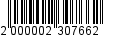 Администрация муниципального 
образования «Город Майкоп»Республики Адыгея 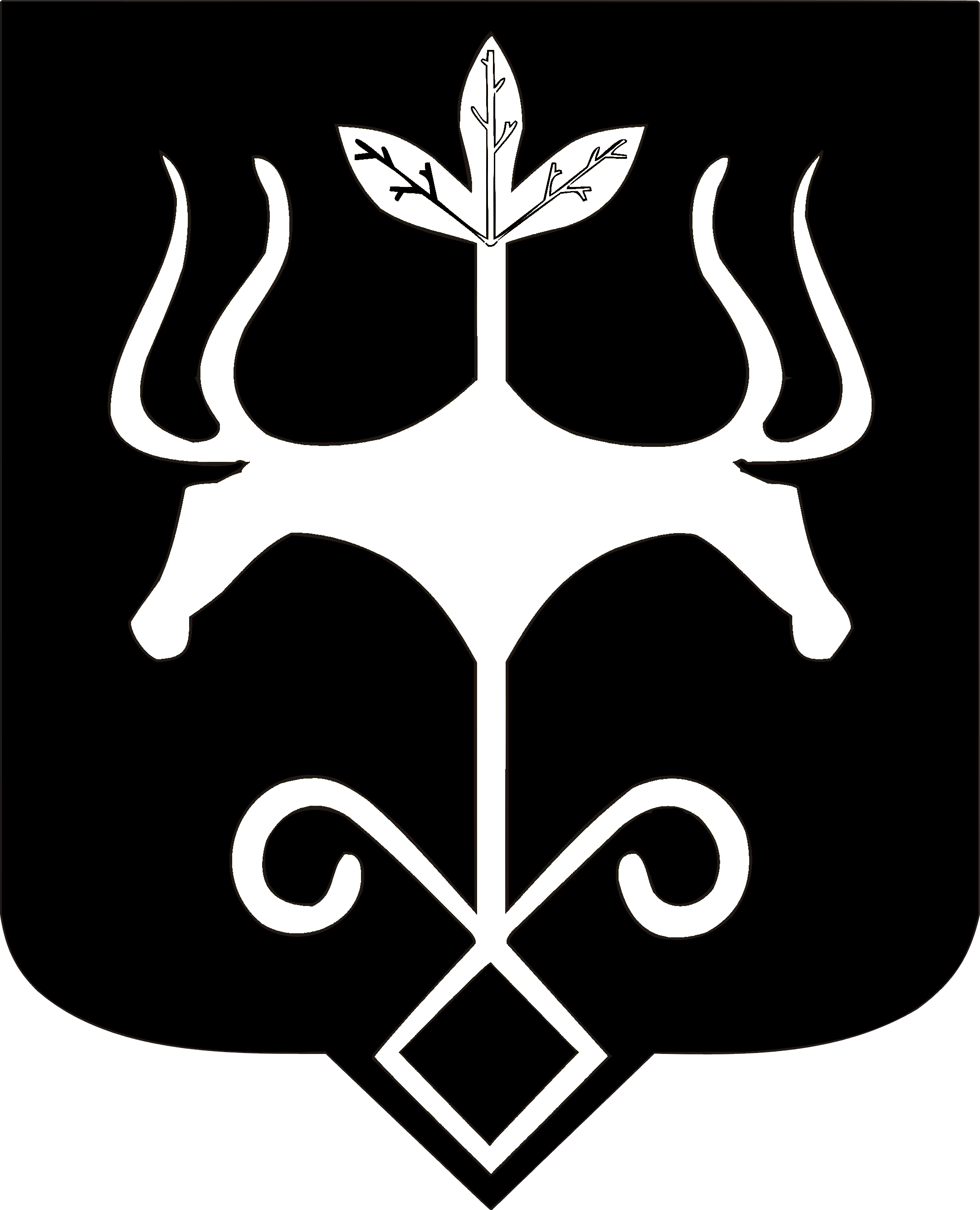 Адыгэ Республикэммуниципальнэ образованиеу 
«Къалэу Мыекъуапэ» и Администрацие